GIẤY ĐỀ NGHỊ BẢO HÀNH CÔNG TRÌNH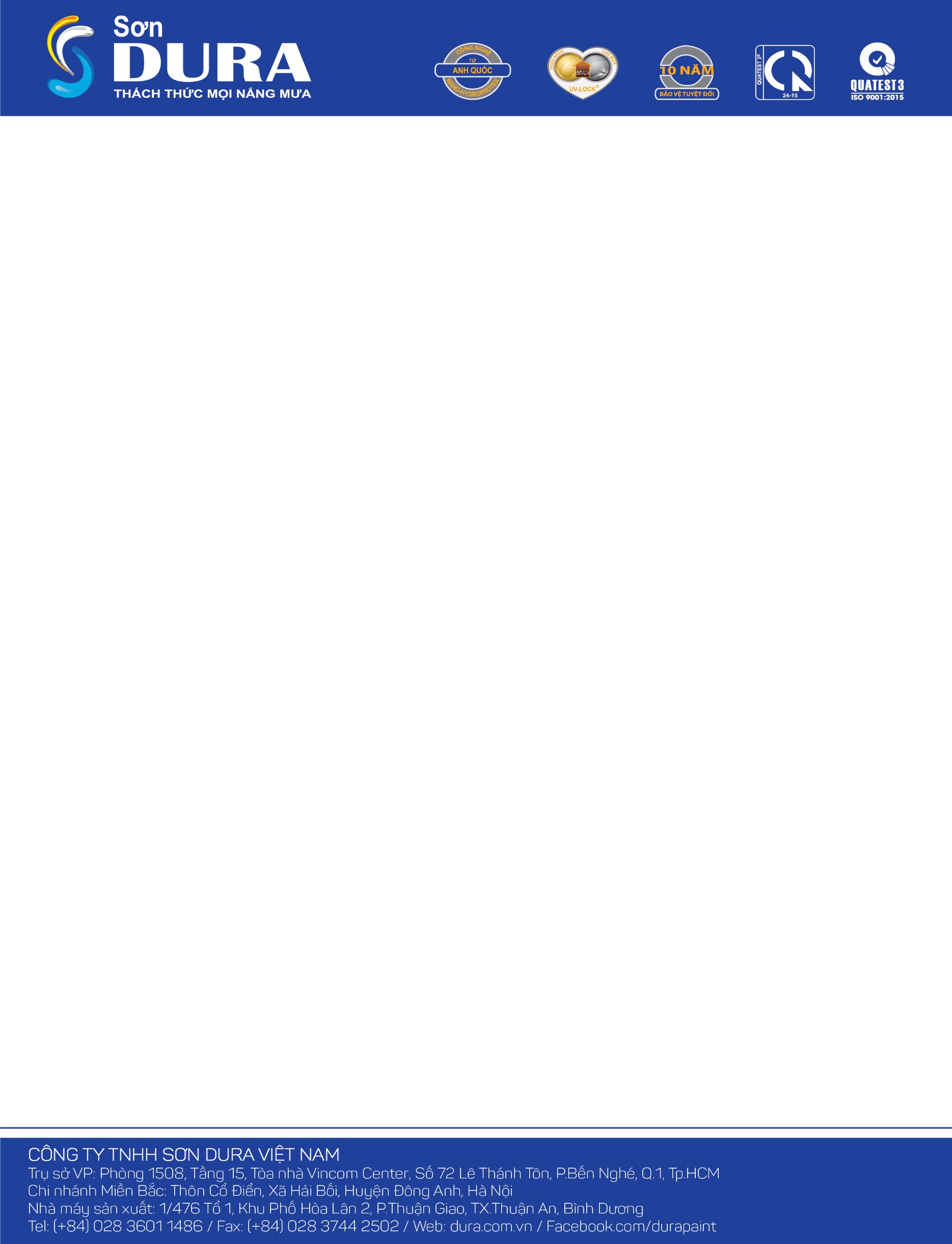 Ghi chú: Thùng = Thùng 18L, Lon = Lon 5L, Bao = Bao 40KgCÁC ĐIỀU KHOẢN VÀ QUI ĐỊNH BẢO HÀNH SẢN PHẨMCÁC PHẠM VI BẢO HÀNH
a. Đổi màu: Sự việc xảy ra khi màng sơn bị đổi màu theo dạng vệt hay gần hết bề mặt sơn. Trách nhiệm bảo hành sẽ được loại trừ khi sự đổi màu (Loang ố màu) xảy ra do pha loãng sơn quá mức cho phép và / thi công sơn lót chống kiềm không kín bề mặt / bề mặt tường bị nứt dẫn đến chất kiềm ngấm ra bề mặt và phản ứng với bột màu trong màng sơn
b. Bong tróc: Hư hại này xảy ra khi màng sơn bị bong tróc hay bám dính vào bề mặt do có độ bám dính kém. Trách nhiệm bảo hành sẽ được loại trừ khi màng sơn bị bong tróc do lỗi thi công.
c. Rong rêu / Nấm mốc quá mức cho phép: Rong rêu / Nấm mốc phát triển trên màng sơn quá mức cho phép được tính khi chúng phát triển trên 20% tổng diện tích bề mặt công trình được sơn. Nếu những hư hại trên xảy ra, việc bảo hành chỉ giới hạn trong trách nhiệm cung cấp số lượng sơn để sữa chữa phần diện tích bị hư hại. Trách nhiệm bảo hành sẽ bị loại trừ khi rong rêu / nấm mốc phát triển là do kết cấu hay bề mặt bê tong, lớp vữa to hay lớp chống thấm bị ẩm ướt do ngâm nước.
2. ĐIỀU KIỆN BẢO HÀNH
a. Hệ thống sơn yêu cầu và thời gian bảo hành màng sơn.NGOẠI THẤT CÓ SỬ DỤNG BỘT TRÉTNGOẠI THẤT KHÔNG SỬ DỤNG BỘT TRÉTNGOẠI THẤT KHÔNG SỬ DỤNG BỘT TRÉT VÀ CHỐNG THẤMNỘI THẤT CÓ SỬ DỤNG BỘT TRÉTNỘI THẤT CÓ KHÔNG SỬ DỤNG BỘT TRÉTKHÔNG SỬ DỤNG BỘT TRÉT VÀ CHỐNG THẤMb.Chuẩn bị bề mặt: Để có được thời gian bảo hành như trên cho màng sơn, công việc chuẩn bị bề mặt khi thi công sơn phải được tiến hành như sau: Bề mặt cần sơn phải khô, sạch và không bị hư hại, không bị bám bụi dầu mỡ và vữa bê tông và các tạp chất khác. Bề mặt bị bụi bẩn và phấn hóa cần phải vệ sinh bằng cách kết hợp rửa nước sạch và bàn chải lông cứng. Đối với bề mặt tường cũ nên kết hợp rửa nước áp lực cao với chất tẩy nấm mốc.
c.Điều kiện môi trường trước lúc thi công: Thi công ở nhiệt độ 10 C – 35 C, trời nắng ráo ít nhất 04 ngày trước lúc thi công.
d.Điều kiện cho bề mặt
i. Điều kiện cho bề mặt tường mới: Tường tối thiểu để thi công sơn là 28 ngày kể từ ngày hoàn tất tô vữa.
ii.Điều kiện cho bề mặt tường cũ: Bề mặt cần sơn phải sạch, khô và không bám dầu mỡ, bụi hay bị hư hại. Tẩy sạch nấm mốc bằng phương pháp rửa sạch nước áp lực cao, xủi hay chà máy.
iii.Thời gian khô: Thời gian khô kể từ khi bắt đầu sơn đến khi thực hiện lớp sơn kế tiếp khi thực hiện lớp sơn kế tiếp không được ít hơn 04 giờ giữa các lớp sơn lót và lớp sơn phủ kế tiếp. Thời gian khô hoàn toàn đối với hệ thống sơn hoàn thiện là 07 ngày.
e.Các điều kiện khác: Việc bảo hành phải tuân thủ theo các điều kiện sau
i.Thời gian bảo hành được tính từ ngày mua hàng dựa trên hóa đơn.
ii.Phải xuất trình hóa đơn mua hàng có xác nhận của Nhà phân phối và Đại lý khi yêu cầu bảo hành
iii.Toàn bộ công trình phải sử dụng đúng hệ thống sơn theo yêu cầu của nhà cung cấp.
iv.Dura có quyền kiểm tra công việc thi công sơn và thu thập mẫu của màng sơn đã cung cấp để phục vụ cho công tác kiểm tra, đồng thời tiến hành thi công mẫu đối chứng và chụp hình lưu mẫu.
v. Không bảo hành cho tường thạch cao
vi.Tất cả các điều khoản khác với trên đây đều không được bảo hành.
vii. Thẻ bảo hành chỉ được cấp cho chủ công trình sau khi công trình được hoàn tất công việc sơn và được đại điện Công ty TNHH Sơn Dura Việt Nam kiểm tra xác nhận.3.TRÁCH NHIỆM BẢO HÀNH
Dura sẽ không có trách nhiệm cho những hư hại của màng sơn bị gây ra do sự hao mòn tự nhiên trong quá trình sử dụng, hư hại gây ra có chủ ý, các điều kiện thời tiết thất thường, lỗi kết cấu, do công tác thi công, sự ô nhiễm không khí quá mức, thiên tai, hỏa hoạn, sử dụng không đúng hướng dẫn, do sự biến đổi các nhân tố nằm ngoài vòng kiểm soát của Dura.
Việc giới hạn bảo hành trong trách nhiệm của Dura là chỉ cung cấp sơn cho công tác sửa chữa phần diện tích bề mặt sơn bị hư hại không hỗ trợ chi phí thi công lại. Việc bảo hành chỉ áp dụng cho chủ công trình.
Dura sẽ không có bất cứ trách nhiệm hay nghĩa vụ nào trong những thiệt hại do thiên tai, hỏa hoạn, chiến tranh hoặc do tác động của con người gây ra làm ảnh hưởng đến việc hư hỏng màng sơn.Tôi ……………………………………………. Đã đọc và hiểu các điều kiện và điều khoản bảo hành.Ngày     Tháng       Năm 202              Ký tênPhụ trách kinh doanh/Giám sát công trình:Phụ trách kinh doanh/Giám sát công trình:Phụ trách kinh doanh/Giám sát công trình:Phụ trách kinh doanh/Giám sát công trình:Nhà phân phối:Điện thoại:Địa chỉ:Nhà phân phối:Điện thoại:Địa chỉ:Nhà phân phối:Điện thoại:Địa chỉ:Nhà phân phối:Điện thoại:Địa chỉ:Tên chủ công trình:Điện thoại:Địa chỉ:	Ngày thi công:        /    /202    Ngày hoàn thiện:       /    /202Số lượng M² đã sơn hoàn thiện – Nội thất:           M²   Ngoại thất:           M²Tên chủ công trình:Điện thoại:Địa chỉ:	Ngày thi công:        /    /202    Ngày hoàn thiện:       /    /202Số lượng M² đã sơn hoàn thiện – Nội thất:           M²   Ngoại thất:           M²Tên chủ công trình:Điện thoại:Địa chỉ:	Ngày thi công:        /    /202    Ngày hoàn thiện:       /    /202Số lượng M² đã sơn hoàn thiện – Nội thất:           M²   Ngoại thất:           M²Tên chủ công trình:Điện thoại:Địa chỉ:	Ngày thi công:        /    /202    Ngày hoàn thiện:       /    /202Số lượng M² đã sơn hoàn thiện – Nội thất:           M²   Ngoại thất:           M²Tên sản phẩm sử dụngMã màuSố lượng (Thùng/Lon/BaoPHẦN XÁC NHẬN1.2.3.4.5.6.7.Nhà phân phối xác nhậnNgày       /      /202Giám sát công trìnhPhụ trách kinh doanhNhà phân phốiTổng giám đốcSƠN PHỦ - 2 lớpSƠN LÓT – 1 đến 2 lớpBỘT TRÉT – 2 lớpTHỜI GIAN BẢO HÀNHENRIC HOÀN HẢOENRIC NANO SEALER NGOẠI THẤTENRIC ĐA NĂNG6 NĂMENRIC CHỐNG BÁM BẨNENRIC NANO SEALER NGOẠI THẤTENRIC ĐA NĂNG4 NĂMENRIC MÁT LẠNHENRIC NANO SEALER NGOẠI THẤTENRIC ĐA NĂNG3 NĂMENRIC CHỐNG THẤM TỐI ƯUENRIC NANO SEALER NGOẠI THẤTENRIC ĐA NĂNG6 NĂMZURIK SUPER SATINENRIC NANO SEALER NGOẠI THẤTZURIK NGOẠI THẤT2 NĂMZURIK NGOẠI THẤT BÓNGENRIC NANO SEALER NGOẠI THẤTZURIK NGOẠI THẤT2 NĂMVEGO NGOẠI THẤTENRIC NANO SEALER NGOẠI THẤTZURIK NGOẠI THẤT1 NĂMSƠN PHỦ - 2 lớpSƠN LÓT – 2 lớpCHỐNG THẤM – 2 lớpTHỜI GIAN BẢO HÀNHENRIC HOÀN HẢOENRIC NANO SEALER NGOẠI THẤTENRIC CHỐNG THẤM ĐA NĂNG6 NĂMENRIC CHỐNG BÁM BẨNENRIC NANO SEALER NGOẠI THẤTENRIC CHỐNG THẤM ĐA NĂNG4 NĂMENRIC MÁT LẠNHENRIC NANO SEALER NGOẠI THẤTENRIC CHỐNG THẤM ĐA NĂNG3 NĂMENRIC CHỐNG THẤM TỐI ƯUENRIC NANO SEALER NGOẠI THẤTENRIC CHỐNG THẤM ĐA NĂNG6 NĂMZURIK SUPER SATINENRIC NANO SEALER NGOẠI THẤTENRIC CHỐNG THẤM ĐA NĂNG2 NĂMZURIK NGOẠI THẤT BÓNGENRIC NANO SEALER NGOẠI THẤTENRIC CHỐNG THẤM ĐA NĂNG2 NĂMVEGO NGOẠI THẤTENRIC NANO SEALER NGOẠI THẤTENRIC CHỐNG THẤM ĐA NĂNG1 NĂMSƠN PHỦ - 2 lớpSƠN LÓT – 2 lớpTHỜI GIAN BẢO HÀNHENRIC HOÀN HẢOENRIC NANO SEALER NGOẠI THẤT2 NĂMENRIC CHỐNG BÁM BẨNENRIC NANO SEALER NGOẠI THẤT1 NĂMENRIC MÁT LẠNHENRIC NANO SEALER NGOẠI THẤT1 NĂMENRIC CHỐNG THẤM TỐI ƯUENRIC NANO SEALER NGOẠI THẤT2 NĂMZURIK SUPER SATINENRIC NANO SEALER NGOẠI THẤT1 NĂMZURIK NGOẠI THẤT BÓNGENRIC NANO SEALER NGOẠI THẤT1 NĂMSƠN PHỦ - 2 lớpSƠN LÓT – 2 lớpBỘT TRÉT – 2 lớpTHỜI GIAN BẢO HÀNHENRIC BÓNG NGỌC TRAIENRIC NANO SEALER NỘI THẤTENRIC ĐA NĂNG6 NĂMENRIC CHỐNG BÁM BẨNENRIC NANO SEALER NỘI THẤTENRIC ĐA NĂNG6 NĂMZURIK NỘI THẤT DỄ LAU CHÙIENRIC NANO SEALER NỘI THẤTZURIK NỘI THẤT4 NĂMVEGO NỘI THẤTENRIC NANO SEALER NỘI THẤTZURIK NỘI THẤT2 NĂMSƠN PHỦ - 2 lớpSƠN LÓT – 1 đến 2 lớpCHỐNG THẤM – 2 lớpTHỜI GIAN BẢO HÀNHENRIC BÓNG NGỌC TRAIENRIC NANO SEALER NỘI THẤTENRIC CHỐNG THẤM ĐA NĂNG6 NĂMENRIC CHỐNG BÁM BẨNENRIC NANO SEALER NỘI THẤTENRIC CHỐNG THẤM ĐA NĂNG6 NĂMZURIK NỘI THẤT DỄ LAU CHÙIENRIC NANO SEALER NỘI THẤTENRIC CHỐNG THẤM ĐA NĂNG4 NĂMVEGO NỘI THẤTENRIC NANO SEALER NỘI THẤTENRIC CHỐNG THẤM ĐA NĂNG2 NĂMSƠN PHỦ - 2 lớpSƠN LÓT – 2 lớpTHỜI GIAN BẢO HÀNHENRIC BÓNG NGỌC TRAIENRIC NANO SEALER NỘI THẤT2 NĂMENRIC CHỐNG BÁM BẨNENRIC NANO SEALER NỘI THẤT2 NĂMZURIK NỘI THẤT DỄ LAU CHÙIENRIC NANO SEALER NỘI THẤT1 NĂM